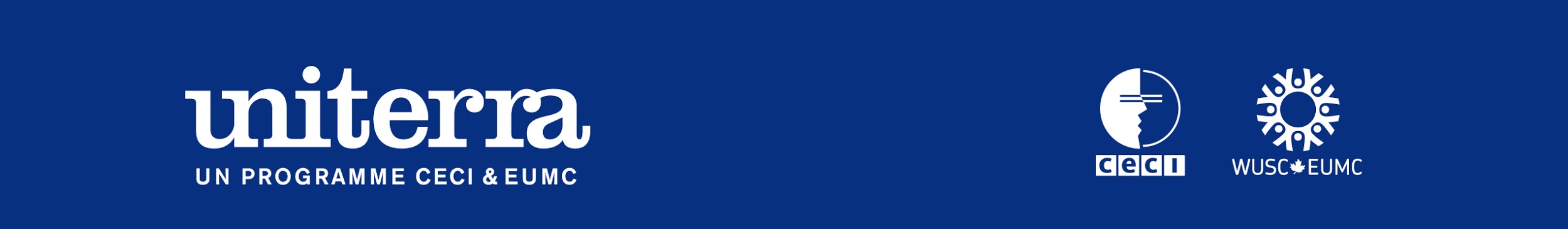 Comment partager votre expérience au CanadaVous souhaitez partager votre expérience de volontariat international? Vous voulez en faire profiter votre famille, vos amies et amis et votre entourage? Mais vous ne savez pas trop comment vous y prendre? Voici quelques idées d’activités, tirées de celles réalisées par des volontaires de retour au Canada, qui pourront vous inspirer. Nous pouvons vous appuyer de différentes manières pour assurer le succès de vos activités:Appui-conseil : planification, programmation et contenu d’une activité, diffusion, etc.Appui financier : vous pouvez obtenir jusqu’à 500$ de financement pour votre activité, en soumettant votre idée d’activité à l’équipe de rayonnement du programme UniterraAppui logistique : location de salle, équipement technique, transport du matériel, etc.Appui matériel : Impression de documents, prêt de matériel de promotion, réalisation d’affiches, etc.Appui dans vos activités médiatiques Visitez l’Espace volontaire sur le site Web du programme Uniterra pour plus d’information et d’outilsIdées d’activitésPartagez vos textes (articles, billets de blogue, etc.), photos, vidéos ou contenus audioRédiger un texte (article, commentaire, texte d’opinion ou autre) et l’envoyer à vos contacts et/ou le publier sur Facebook, Twitter, etc.Contribuer au Blogue des volontaires, créer votre propre blogue ou un site Internet pour partager votre expérience et y publier vos histoires, vos photos, vos vidéos etc.Montrer vos albums photos sur votre expérience à vos amies, amis, à vos collègues et à votre famillePartager vos photos sur votre compte Facebook, Instagram, Picasa, Flickr ou autre Afficher vos photos dans une exposition organisée dans un café-bar, un restaurant, etc.Créer et vendre des cartes ou des calendriers avec vos photosPartager vos enregistrements de sons et de musiques de votre pays d’accueilNote :Envoyez également vos textes, photos, vidéos et contenus audio au CECI et à l’EUMC pour que nous puissions les diffuser dans nos réseaux : sites Web, pages Facebook et infolettresDevenez une personne ressource pour de futurs volontaires:Appuyer l’équipe de recrutement du programme Uniterra en participant aux entrevues de futur-e-s volontairesOffrir vos conseils aux nouveaux volontaires en tant que personne ressourceAgir en tant qu'hôte d’accueil pour des volontaires internationaux au CanadaSe porter volontaire auprès des nouveaux arrivants au Canada et leur parler des expériences vécues dans un autre paysContinuer le travail de volontariat pour votre organisme partenaire à l’international par le biais d’Internet, en envoyant par courriel des solutions à leurs problèmes et en mettant à jour leur site InternetOrganisez une activité de sensibilisation sur votre mandat et votre pays d’affectation, en solo ou avec d’autres volontairesFaire une présentation de votre mandat, en utilisant notre gabarit/template PowerPoint du programme Uniterra et la montrer ou la diffuser dans votre entourage, par exemple :Chez vous lors de soirées avec vos voisins, vos amis et votre familleÀ votre bibliothèque régionale lors de la Semaine du développement internationalAu CECI et/ou à l’EUMCEtc.Préparer une « liste de lecture » de la documentation locale disponible sur votre pays d’accueil ou sur des problématiques de développement international et la faire circuler parmi vos ami-e-s, vos collègues, votre famille, à la bibliothèque de quartier, etc.Demander à votre bibliothèque locale d’acquérir de la documentation sur votre pays d’accueil Organiser avec vos amies et amis, ou avec vos collègues, un repas « potluck » avec de la nourriture du pays de votre mandat Rapporter avec vos enfants quelques souvenirs de votre pays d’accueil et les montrer en classe, en expliquant leur origine et en partageant certains aspects de la culture et des traditions de ce pays avec leurs camaradesOrganiser des échanges dans des écoles, des églises, des campus universitaires ou collégiaux ou avec des groupes communautairesPrendre la parole ou faire une présentation lors de conférences, de séminaires, etc.Avoir des conversations informelles avec vos amis, vos collègues et/ou en famillePartager votre expérience à travers une infolettre mensuelle envoyée à votre famille, vos amis, le programme Uniterra, etc. Se porter volontaire auprès d’organismes locaux et partager ainsi les acquis de votre expérience au niveau local au CanadaComposer une chanson, écrire un texte en rap, un slam, une poésie portant sur votre expérience et partager cette composition Créer des œuvres d’art inspirées de votre expérience et les promouvoir dans votre milieu Contribuez à la réussite des activités du CECI, de l’EUMC et du programme Uniterra Visiter régulièrement le site Web du programme Uniterra et ceux du CECI et/ou de l’EUMCNous signaler votre intérêt à offrir votre aide pour des événements à venirDistribuer des prospectus du programme Uniterra, du CECI et/ou de l’EUMCFaire la promotion des projets du CECI et/ou de l’EUMCS’impliquer au niveau d’un Comité local de l’EUMCS’impliquer au sein du CECI, en tant que bénévole ou membre sympathisantPartager les publications et informations d’activités du programme Uniterra, du CECI et de l’EUMC dans votre réseau Partager vos activités sur la page Facebook du programme Uniterra ou sur les comptes Twitter du CECI et/ou de l’EUMCPartager vos vidéos sur le compte Youtube du programme UniterraOrganiser une activité de collecte de fonds pour appuyer les projets et partenaires du programme Uniterra, du CECI et de l’EUMCCumulant chacun plus de 50 ans d’expérience en développement international, le CECI et l’EUMC ont donné à des milliers de Canadiennes et de Canadiens la chance de s’impliquer à l’international, et à des milliers de personnes dans les pays en développement la possibilité d’améliorer leurs conditions de vie et de sortir de la pauvreté. Quelques idées d’activités de collecte de fonds::Organiser un « quille-o-thon » Organiser une vente aux enchères avec des souvenirs ramenés de votre pays d’accueil, dont les bénéfices Rédiger et envoyer des lettres de sollicitation de dons Note : Informez-nous de votre intention d’appuyer notre collecte de fonds et nous pourrons vous conseiller et partager avec vous les ressources à votre disposition pour vous aider.Contactez et rencontrez votre député :Lui raconter votre expérience et les impacts de votre travail sur les communautésLe ou la sensibiliser sur l’importance de la coopération volontaire et du développement international Lui dire que le développement international est un enjeu qui vous tient à cœur et que vous espérez pouvoir compter sur son soutien en ce sensÉcrivez une lettre ouverte aux médias ou réalisez des entrevues à la radio, à la télévision ou avec des journaux, que ce soit à l’échelle locale, régionale, provinciale ou nationale Mobiliser les médias comme présenté dans cette capsule vidéoRédiger des articles pour le journal hebdomadaire local afin d’accroître la sensibilisation sur les problématiques de développement international ou afin de décrire les enjeux et la vie quotidienne de votre pays d’accueilNote :Veuillez partager avec nous toute publication que vous avez obtenue dans les médias, nous pourrons ainsi l’ajouter à l’ensemble de la visibilité du programme Uniterra, du CECI et de l’EUMC et en informer nos réseaux et bailleurs de fonds.Recommandez à votre entourage de s'informer sur le programme Uniterra et le volontariat international : www.uniterra.ca 